Sehr geehrte Frau Mustermann, mit Schreiben vom … haben Sie uns mitgeteilt, dass [Sie das vorbezeichnete Grab nicht länger pflegen könnten und deshalb eine kurzfristige Auflösung des Grabes wünschen.]Wir werten Ihren Antrag als Verzichtserklärung im Sinne des § 25 Absatz 2 Kirchengesetz über die evangelischen Friedhöfe in der Evangelischen Kirche in Mitteldeutschland (Friedhofsgesetz - FriedhG) vom 20. November 2020 (KABl. S. 228).Danach kann nach Ablauf der Ruhefrist durch schriftliche Erklärung gegenüber dem Friedhofsträger auf das Nutzungsrecht verzichtet werden. Besteht eine Grabstätte aus mehreren Grabstellen, so ist der Verzicht grundsätzlich nur für die gesamte Grabstätte zulässig. Ein Teilverzicht für einzelne Grabstellen kann vom Friedhofsträger unter Auflagen zugelassen werden. Der Verzicht führt zum Erlöschen des Nutzungsrechts. Ein Verzicht vor Ablauf der Ruhefrist ist nicht möglich.Die Ruhezeit auf dem Friedhof … beträgt derzeit … Jahre für Erdgräber [und Urnengräber / und … Jahre für Urnengräber].Die letzte Bestattung in der vorbezeichneten Grabstätte fand am … statt. Die Ruhezeit für die Grabstätte ist daher noch nicht abgelaufen. Dementsprechend ist derzeit ein Verzicht auf das Nutzungsrecht nicht möglich.Wir bitten um Mitteilung, ob Sie Ihren Antrag aufrechterhalten wollen oder ihn zurücknehmen. Sollte uns bis zum … keine schriftliche Mitteilung über die Rücknahme des Antrages vorliegen, werden wir nach Aktenlage über den Antrag entscheiden.Mit freundlichen GrüßenUnterschrift[Kreiskirchenamt … namens und im Auftrag der / des][Kreiskirchenamt … namens und im Auftrag der / des][Kreiskirchenamt … namens und im Auftrag der / des][Kreiskirchenamt … namens und im Auftrag der / des][Kreiskirchenamt … namens und im Auftrag der / des][Kreiskirchenamt … namens und im Auftrag der / des]Ev.-[luth.] Kirchengemeinde[verband/es] MusterdorfEv.-[luth.] Kirchengemeinde[verband/es] MusterdorfEv.-[luth.] Kirchengemeinde[verband/es] MusterdorfEv.-[luth.] Kirchengemeinde[verband/es] MusterdorfEv.-[luth.] Kirchengemeinde[verband/es] MusterdorfEv.-[luth.] Kirchengemeinde[verband/es] MusterdorfKirchengemeinde Musterdorf | PF 123456 | 12345 MusterdorfKirchengemeinde Musterdorf | PF 123456 | 12345 MusterdorfKirchengemeinde Musterdorf | PF 123456 | 12345 MusterdorfFrauMarion MustermannMusterstraße 312345 MusterdorfFrauMarion MustermannMusterstraße 312345 MusterdorfFrauMarion MustermannMusterstraße 312345 Musterdorf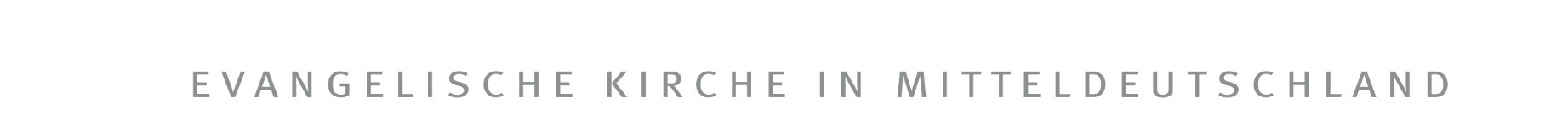 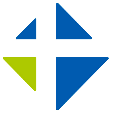 Datum: 22.22.2222Datum: 22.22.2222Datum: 22.22.2222Antrag auf Zulassung des vorfristigen Verzichts auf das Nutzungsrecht an einer GrabstätteAntrag auf Zulassung des vorfristigen Verzichts auf das Nutzungsrecht an einer GrabstätteAntrag auf Zulassung des vorfristigen Verzichts auf das Nutzungsrecht an einer GrabstätteAntrag auf Zulassung des vorfristigen Verzichts auf das Nutzungsrecht an einer GrabstätteAntrag auf Zulassung des vorfristigen Verzichts auf das Nutzungsrecht an einer GrabstätteIhr(e) Ansprechpartner(in):VORNAME NACHNAMEGgf. FunktionEv.-[luth.] Kirchengemeinde[verband] MusterdorfStraße Nr.12345 MusterdorfTelefon:Telefax: Email:Konto: BLZ:    IBAN:  BIC:    www.ekmd.deFriedhof:Abteilung:Feld:Nr:Grabstättenart:Anzahl Grabstellen:Verstorbene(r):Zuletzt wohnhaft:Bestattung am:Nutzungszeit:22.22.2222 bis 22.22.222222.22.2222 bis 22.22.222222.22.2222 bis 22.22.2222